Филиал Муниципального автономного общеобразовательного учреждения«Прииртышская средняя общеобразовательная школа» - «Верхнеаремзянская средняя общеобразовательная школа им.Д.И.Менделеева» 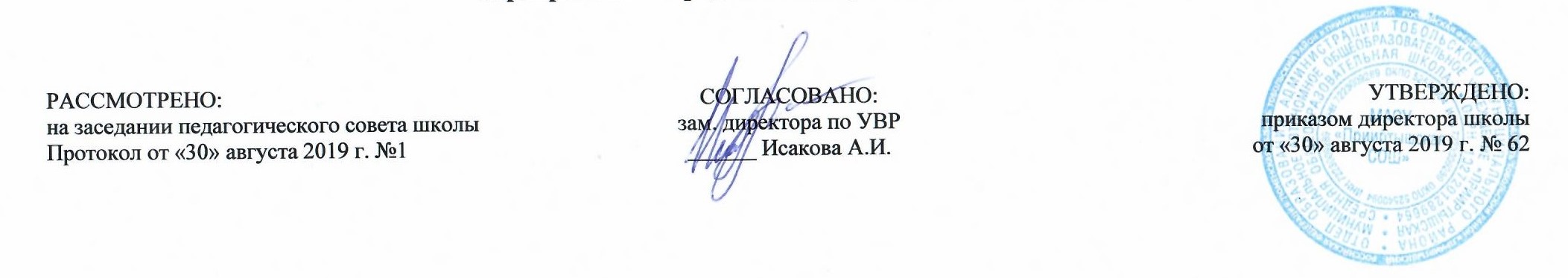 РАБОЧАЯ ПРОГРАММА по мировой художественной культуредля 11 классана 2019-2020 учебный годПланирование составлено в соответствии 	ФКГОС СОО	Составитель программы: Авазова Л.П.,учитель  высшей квалификационной категории2019 годТребования к уровню подготовки учащихся:В результате изучения мировой художественной культуры на базовом уровне ученик должен:знать/понимать:- основные виды и жанры искусства;- изученные направления и стили мировой художественной культуры;- шедевры мировой художественной культуры;- особенности языка различных видов искусства;уметь:- узнавать изученные произведения и соотносить их с определенной эпохой, стилем, направлением;- устанавливать стилевые и сюжетные связи между произведениями разных видов искусства;- пользоваться различными источниками информации о мировой художественной культуре;- выполнять учебные и творческие задания (доклады, сообщения);использовать приобретенные знания и умения в практической деятельности и повседневной жизни для:- выбора путей своего культурного развития;- организации личного и коллективного досуга;- выражения собственного суждения о произведениях классики и современного искусства;- самостоятельного художественного творчества;- понимания взаимосвязи учебного предмета с особенностями профессий и профессиональной деятельности, в основе которых лежат знания по данному учебному предмету.Нормы оценивания результатов: Оценка «5» ставится, если ученики:1) обстоятельно, с достаточной полнотой излагают подготовленный материал, демонстрируют владение темой, соблюдая её границы;2) обнаруживают полное понимание содержания материала, могут обосновать свои суждения развёрнутой аргументацией, привести необходимые примеры;3) излагают материал  последовательно и правильно с точки зрения норм литературного языка и речевой культуры.Оценка «4» ставится, если ученики дают ответ, удовлетворяющий тем же требованиям, что и для оценки «5», но допускают 1 – 2 ошибки, которые сами же и исправляют после замечаний учителя или других учеников, и единичные погрешности в последовательности и языковом оформлении ответа.Оценка «3» ставится, если ученики обнаруживают знание и понимание основных положений данной темы, но:1) излагают материал неполно и допускают неточности в определении понятий или формулировке сообщаемой информации;2) не умеют достаточно глубоко и основательно обосновать и аргументировать свои суждения и привести примеры, к высказываниям других относятся невнимательно.Оценка «2» ставится, если ученики обнаруживают незнание большей части обсуждаемого материала, допускают неточности в определении понятий, искажающие их смысл, беспорядочно и неуверенно излагают материал.Содержание предмета, курса «Мировая художественная культура»  Художественная культура 17-18 вв.Художественная культура Нового времени. Стили и направления в искусстве Нового времени. Изменение мировосприятия в эпоху Барокко. Архитектурные ансамбли Рима (Л. Бернини), Петербурга и его окрестностей (Ф.Б. Растрелли); живопись (П.П. Рубенс). Реализм XVII в. в живописи (Рембрандт ван Рейн). Расцвет гомофонно-гармонического стиля в опере Барокко. Высший расцвет свободной полифонии (И.С. Бах).Классицизм и ампир в архитектуре (ансамбли ПАРИЖА, Версаля, Петербурга). От классицизма к академизму в живописи (Н. Пуссен, Ж.Л. ДАВИД, К.П. Брюллов, А.А. ИВАНОВ). Формирование классических жанров и принципов симфонизма в произведениях мастеров Венской классической школы (В.А. Моцарт, Л. ван Бетховен).Романтический идеал и его отображение в музыке (Ф. ШУБЕРТ, Р. Вагнер). Романтизм в живописи (ПРЕРАФАЭЛИТЫ, Ф. Гойя, Э. ДЕЛАКРУА, О. Кипренский). Зарождение русской классической музыкальной школы (М.И. Глинка).Социальная тематика в живописи реализма (Г. КУРБЕ, О. Домье, художники-передвижники - И.Е. Репин, В.И. Суриков). Развитие русской музыки во второй половине XIX в. (П.И. Чайковский).Художественная культура 19-20 вв.Художественная культура конца XIX - XX вв. Основные направления в живописи конца XIX в: импрессионизм (К. Моне), постимпрессионизм (Ван Гог, П. СЕЗАНН, П. ГОГЕН). Модерн в архитектуре (В. ОРТА, А. Гауди, В.И. ШЕХТЕЛЬ). Символ и миф в живописи (М.А. Врубель) и музыке (А.Н. Скрябин). Художественные течения модернизма в живописи XX в.: кубизм (П. Пикассо), абстрактивизм (В. Кандинский), сюрреализм (С. Дали). Архитектура XX в. (В.Е. Татлин, Ш.Э. ЛЕ КОРБЮЗЬЕ, Ф.Л. Райт, О. НИМЕЙЕР). Театральная культура XX в.: режиссерский театр (К.С. Станиславский и В.И. Немирович-Данченко); эпический театр Б. Брехта. Стилистическая разнородность в музыке XX в. (С.С. Прокофьев, Д.Д. Шостакович, А.Г. Шнитке). СИНТЕЗ ИСКУССТВ - ОСОБЕННАЯ ЧЕРТА КУЛЬТУРЫ XX В.: КИНЕМАТОГРАФ (С.М. ЭЙЗЕНШТЕЙН, Ф. ФЕЛЛИНИ), ВИДЫ И ЖАНРЫ ТЕЛЕВИДЕНИЯ, ДИЗАЙН, КОМПЬЮТЕРНАЯ ГРАФИКА И АНИМАЦИЯ, МЮЗИКЛ (Э.Л. УЭББЕР). РОК-МУЗЫКА (БИТТЛЗ, ПИНК ФЛОЙД); ЭЛЕКТРОННАЯ МУЗЫКА (Ж.М. ЖАРР). МАССОВОЕ ИСКУССТВО.Культурные традиции родного края.Тематическое планирование№ п/пРазделы, темы Количество часов№ п/пРазделы, темы 1.Художественная культура 17-18 вв.20Художественная культура барокко.1Архитектура барокко.1Изобразительное искусство барокко.1Реалистические тенденции в живописи Голландии.1Музыкальная культура барокко.1Художественная культура классицизма и рококо.1Классицизм в архитектуре Западной Европы.1Изобразительное искусство классицизма и рококо.1Композиторы Венской классической школы.1Шедевры классицизма в архитектуре России.1Искусство русского портрета.1Неоклассицизм и академизм в живописи.1Художественная культура романтизма: живопись.1Романтический идеал и его отражение в музыке.1Зарождение русской классической музыкальной школы М.И. Глинка.1Реализм – направление в искусстве второй половины 19 века.1Изобразительное искусство реализма.1Социальная тематика в западноевропейской живописи реализма.1Русские художники-передвижники.1Развитие русской музыки во второй половине 19 века.12Художественная культура конца 19-20 веков.14Импрессионизм и постимпрессионизм в живописи.1Формирование стиля модерн в европейском искусстве.1Символ и миф в живописи и музыке.1Художественные течения модернизма в живописи.1Русское изобразительное искусство 20 века.1Архитектура 20 века.1Архитектура: от модернизма до конструктивизма.1Театральная культура 20 века.1Шедевры мирового кинематографа.1Музыкальная культура России 20 века.1Культурные традиции родного края.1Стилистическое многообразие западноевропейской музыки.1Итоговая контрольная работа по курсу МХК в 11 классе1Итоговое повторение по курсу МХК в 11 классе. Анализ итоговой контрольной работы.1Итого за 1 четверть8Итого за 2 четверть8Итого за 3 четверть10Итого за 4 четверть8Итого за год:34